Programas y Proyectos de InversiónIndicadores de Resultados 2022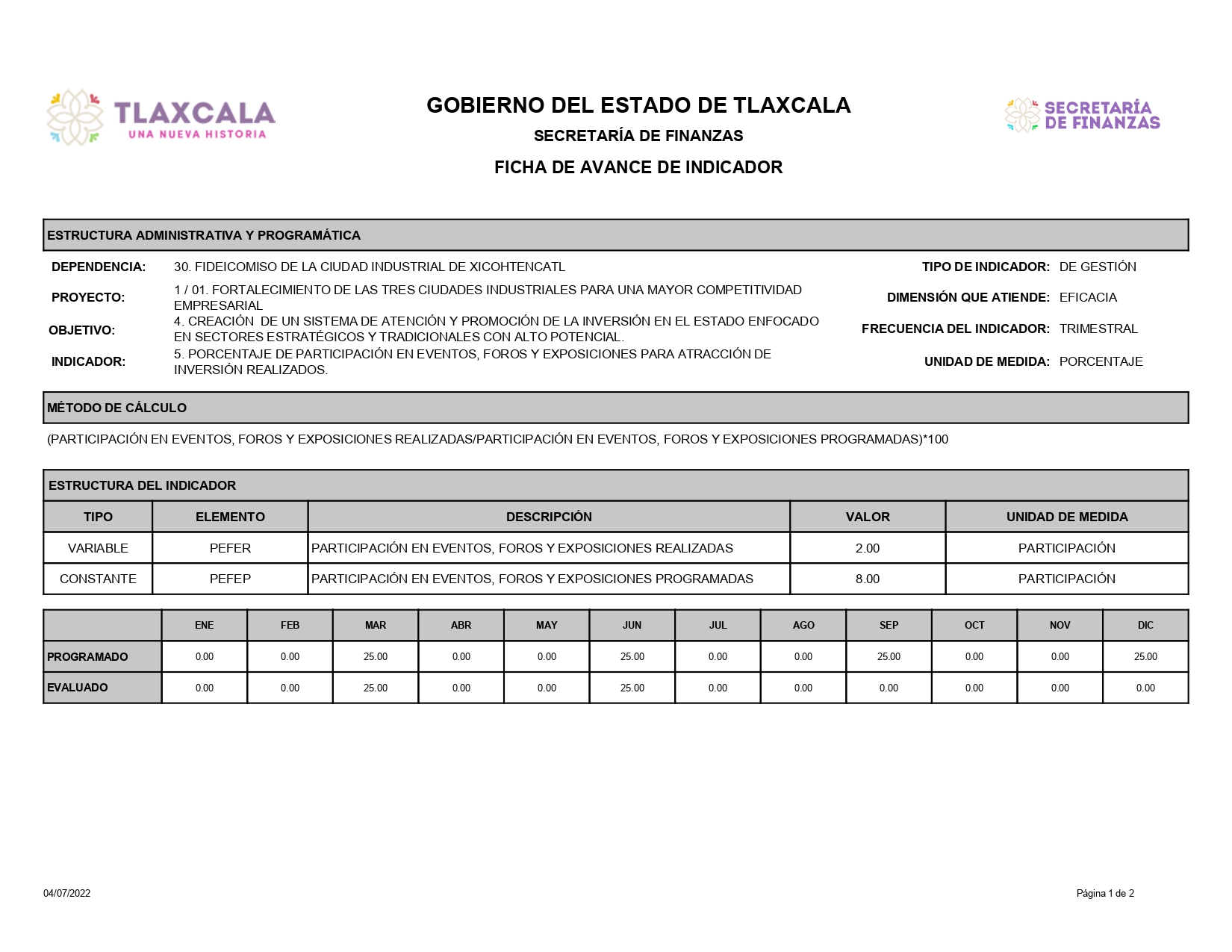 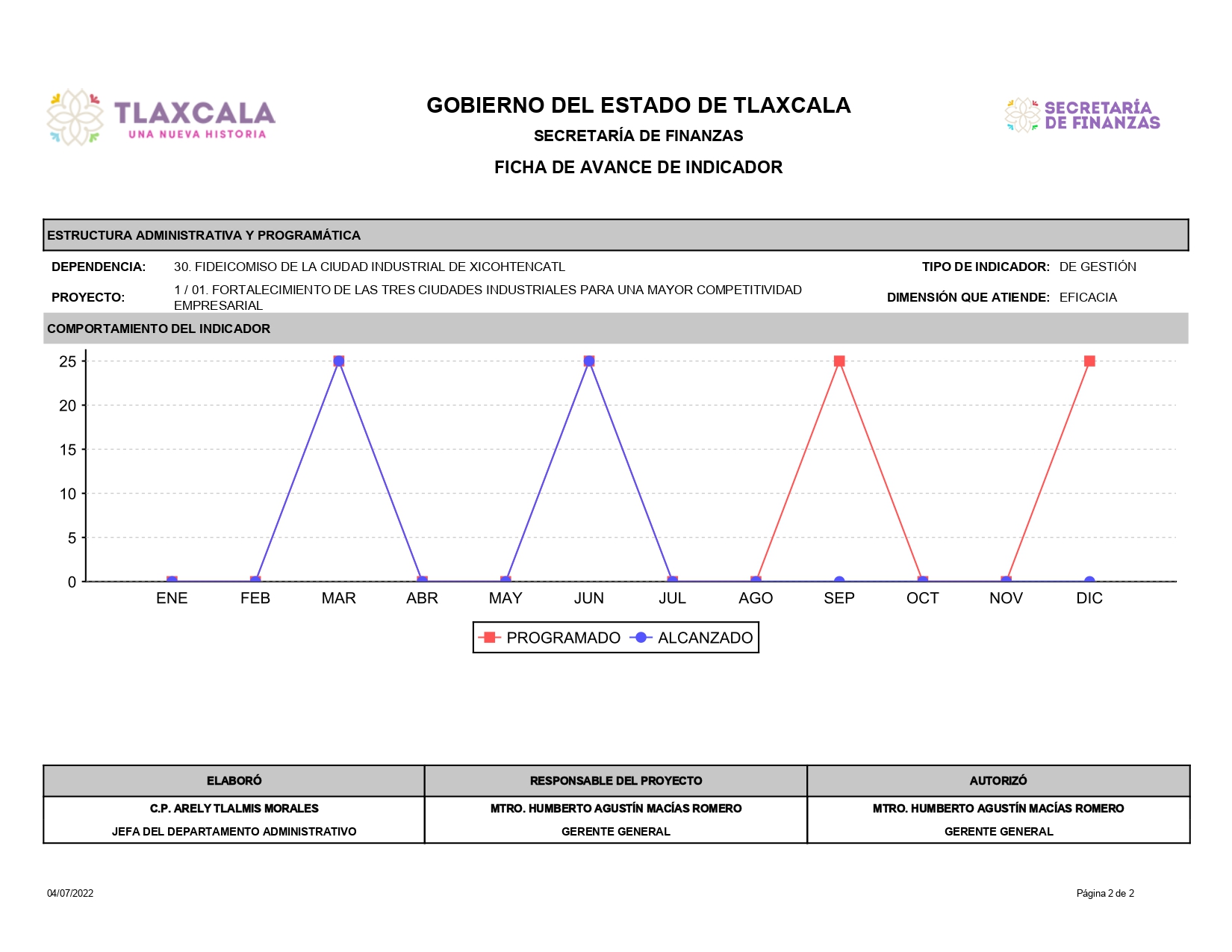 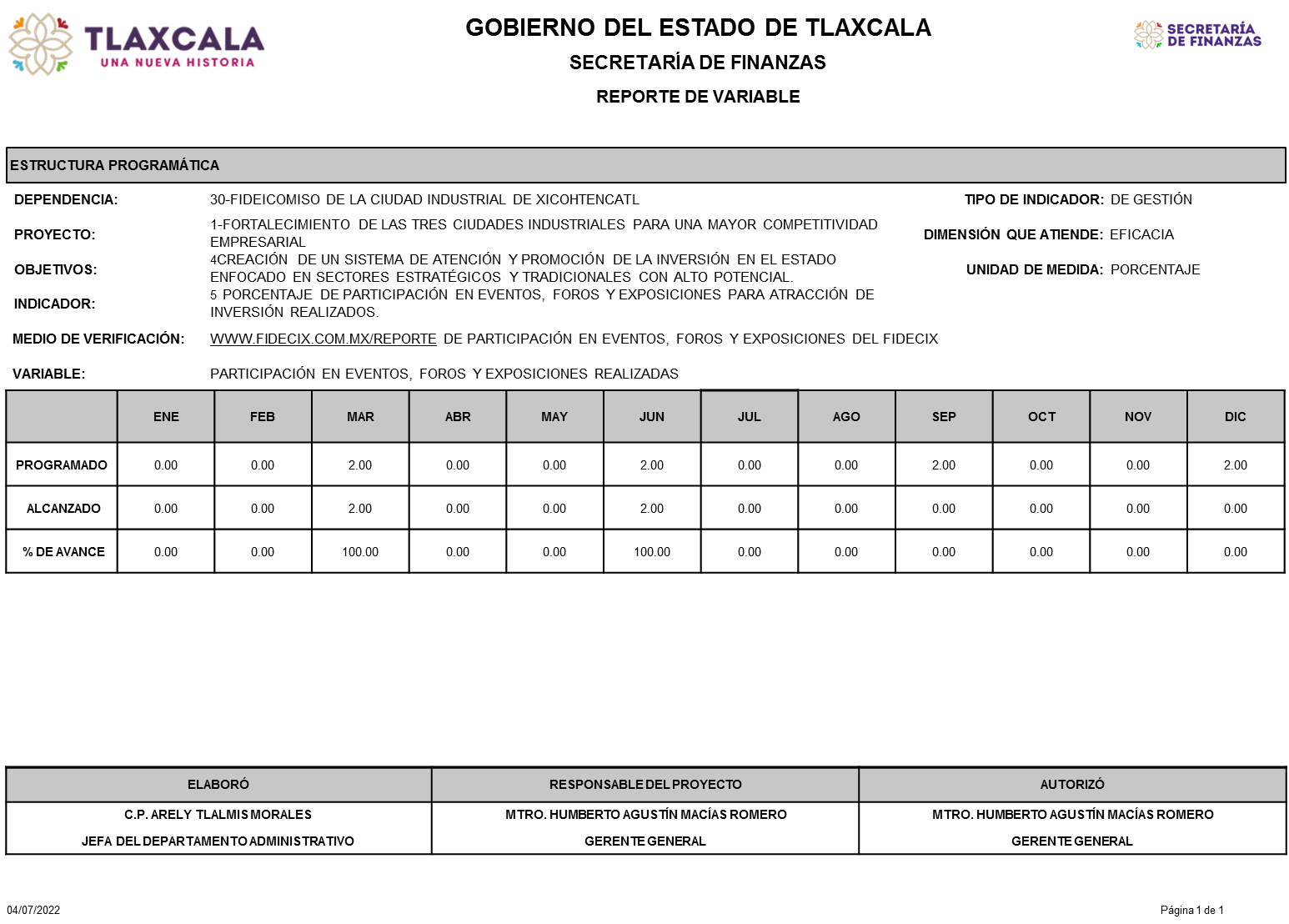 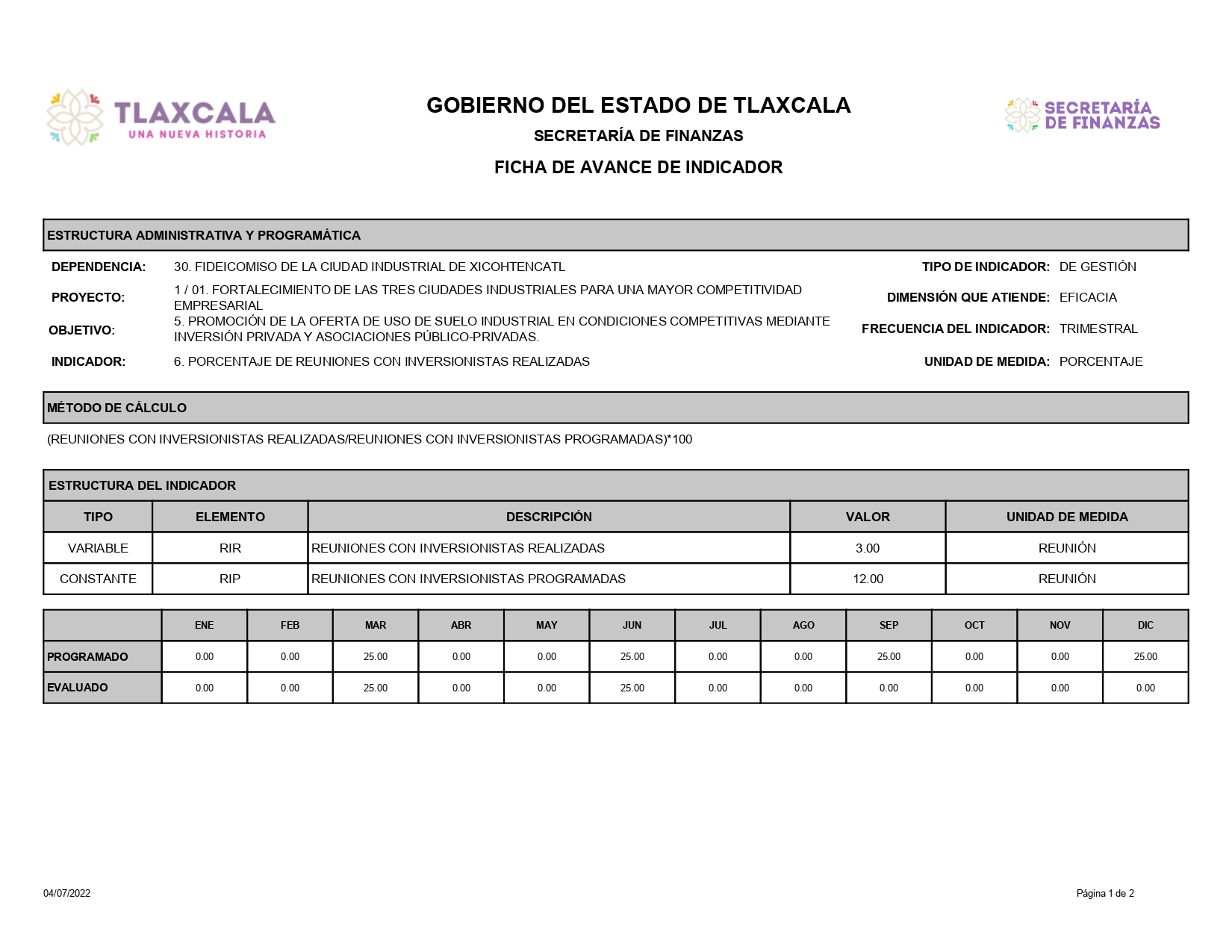 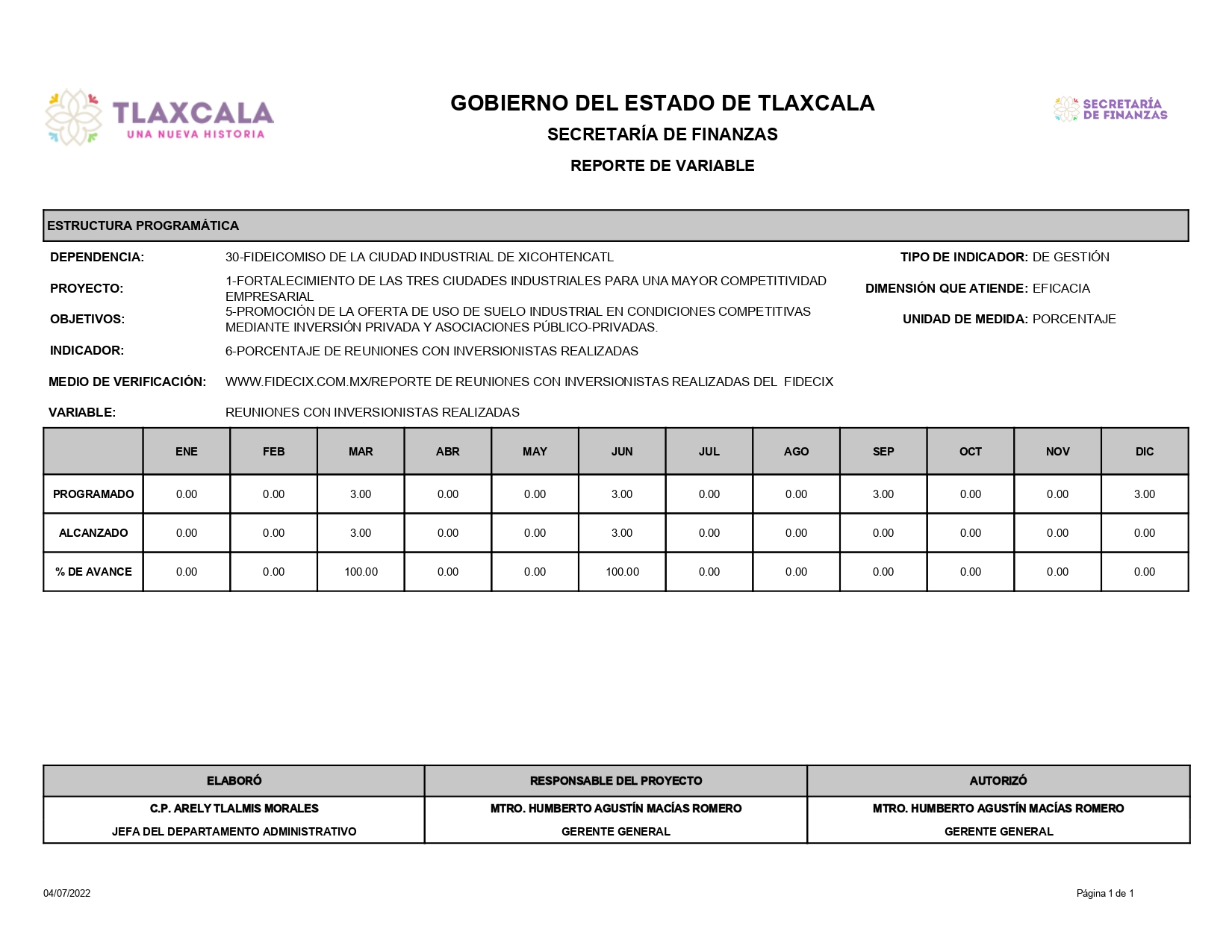 Programas y Proyectos de InversiónDel 1 de enero al 30 de junio de 2022Programas y Proyectos de InversiónDel 1 de enero al 30 de junio de 2022Programas y Proyectos de InversiónDel 1 de enero al 30 de junio de 2022Programas y Proyectos de InversiónDel 1 de enero al 30 de junio de 2022Nombre del proyectoMunicipioDescripciónMonto asignadoTotalTotalTotal$0.00